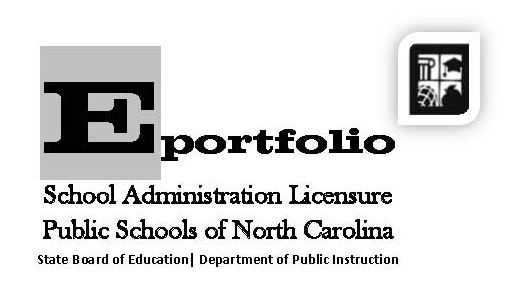 DPI Evidence 6:  School ImprovementDescriptors of the elements addressed in the evidence:  DPI:  1a1, 1a2, 1c1, 1c2, 3b2, 6b2, 6b3  Student’s name:   ____________________________________________________Student ID #:   _______________________________________________________College/University:     _________________________________________________MSA Program Coordinator:    ___________________________________________   OverviewName of Evidence:  Comprehensive School Improvement Planning Review and Engagement ProjectDescription of Project:  In the focal school that candidates will use to complete this electronic evidence, they must determine and assess the current level of school performance relative to student academic achievement in a school, which is Part I of this electronic evidence.  Since the accountability model in place in NC measures school performance based upon continuous improvement, candidates will also be required to discuss strategies and techniques they employed to positively impact student achievement in the school in which they complete their internship.  The latter will constitute Part II of the electronic evidence.   Working in concert with the principal and teachers, the candidate must employ the most recently available school and student achievement data to plan, develop, coordinate, supervise, and assess a student learning project extending at least from October 1 through April 30. In this required component of the internship experience, candidates are expected to incorporate in the plan their efforts to foster school improvement in the school during this phase of the program.  It is expected that the descriptions of how candidates worked to effect student and school improvement will reflect current school improvement research and best practices for enhancing student learning and school improvement.  This student learning project may involve improving the performance of a sub-group of students in the school based upon their performance on standardized test vis-à-vis No Child Left Behind or the improvement of student performance in specific grades or subject areas such as reading, mathematics, writing, science, etc., on end of grade or end of course tests. Basic requirements for this student learning project are as follows:It must be led and coordinated by the candidate.It must be based upon school/student performance data.It must be based upon research and best practices.It must be approved by and coordinated with the principal. It must involve collaboration with designated school staff members, including teachers.It must include an assessment component, which may include quarterly student assessments, teacher developed assessments, standardized tests, or district/school developed assessments.Specific Directions and/or Requirements for the Evidence Provided to the Candidates As an educational leader, you are expected to demonstrate the necessary leadership to engage the staff and school stakeholders in comprehensive school improvement planning activities. For this evidence, you must demonstrate the knowledge and skill to thoroughly assess the level of school performance and student achievement in a school.  You must also demonstrate the ability to lead and coordinate an ongoing school improvement process (SIP) in a school. In assembling this evidence, you will complete seven components that will together constitute the Comprehensive School Improvement Planning Review and Engagement Project. As you progress through your program of study, you must select or be assigned a focal school, and prepare a comprehensive school improvement planning review and engagement project, which culminates during the internship experience. Summary: (i.e. brief reflection/ impact/evaluation of evidence(s))                                                                                                             DPI pre-service descriptors                                       (Examples listed below)                                                                                  Leadership Project Evidence                                      (What you did to meet each descriptor)Standard 1: Strategic Leadership1a1. Works with others to develop a shared vision and strategic goals for student achievement that reflect high expectations for students and staffStandard 1: Strategic Leadership1a2.    Maintains a focus on the vision and strategic goals throughout the school year.Standard 1: Strategic Leadership1c1.  	Works with others to systematically collect, analyze, and use data regarding the school’s progress toward attaining strategic goals and objectives.Standard 1: Strategic Leadership1c2.  	Utilizes multiple sources of data including the Teacher Working Conditions Survey, for improvement of instructionStandard 3: Cultural Leadership3b2. Works with others to address diversity and equity as the school develops, monitors, and adjusts the school improvement plan.Standard 6: External Leadership6b2. Continually assesses the progress of district initiatives and reports results to district-level decision-makersStandard 6: External Leadership6b3.  	Works with others to implement district initiatives directed at improving student achievement